Resoluciones #279 - #286Resoluciones #279 - #286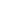 